FACULTY PROFILEFACULTY PROFILEFACULTY PROFILEFACULTY PROFILEFACULTY PROFILEFACULTY PROFILEFACULTY PROFILEFACULTY PROFILEFACULTY PROFILEFACULTY PROFILENameVENKATARAMANA B SVENKATARAMANA B SVENKATARAMANA B SVENKATARAMANA B SVENKATARAMANA B SVENKATARAMANA B SVENKATARAMANA B S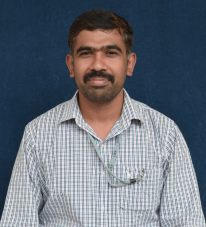 DesignationAssistant ProfessorAssistant ProfessorAssistant ProfessorAssistant ProfessorAssistant ProfessorAssistant ProfessorAssistant ProfessorDate  of Joining15.07.201115.07.201115.07.201115.07.201115.07.201115.07.201115.07.2011Mobile No.9986153684998615368499861536849986153684998615368499861536849986153684E-Mail IDvenkynvs@gmail.comvenkynvs@gmail.comvenkynvs@gmail.comvenkynvs@gmail.comvenkynvs@gmail.comvenkynvs@gmail.comvenkynvs@gmail.comEducational  QualificationsU.GPGPGPGPh.D.Ph.D.Ph.D.Ph.D.Educational  QualificationsDegreeB.ScM.Sc--Ph.DPh.DPh.DPh.DEducational  QualificationsSpecialisationPMCsMATHEMATICSBOUNDARY LAYER THEORYBOUNDARY LAYER THEORYBOUNDARY LAYER THEORYBOUNDARY LAYER THEORYEducational  QualificationsInstitution NamePRAGATHI COLLEGEGOVT SCIENCE    COLLEGEVTU-RRCVTU-RRCVTU-RRCVTU-RRCEducational  QualificationsUniversityBANGALORE UNIVERSITYBANGALORE UNIVERSITYVTUVTUVTUVTUEducational  QualificationsYear  of Passing20042007ExperienceTeachingNo. of Yrs.No. of Yrs.IndustrialIndustrialIndustrialIndustrialNo. of Yrs.ExperienceInstitution NameYELLAMMA DASAPPA INSTITUTE OF TECHNOLOGY3.53.5ExperienceInstitution NameK.S INSTITUTE OF TECHNOLOGY77ExperienceInstitution NameExperienceTotal No. of Yrs.10.510.5Area  of InterestFLUID MECHANICSFLUID MECHANICSFLUID MECHANICSFLUID MECHANICSFLUID MECHANICSFLUID MECHANICSFLUID MECHANICSFLUID MECHANICSFLUID MECHANICSResearch PapersJournals  (in No.’s)4Conferences (in No.’s)Conferences (in No.’s)Conferences (in No.’s)Conferences (in No.’s)14(Natonal)+4(International)=1814(Natonal)+4(International)=1814(Natonal)+4(International)=18Details  of Papers1The Influence of Heat genaration(Absorption) and Thermal Radiation on MHD Laminar Boundary Layer Flow Over a moving Cylindrical Rod.The Influence of Heat genaration(Absorption) and Thermal Radiation on MHD Laminar Boundary Layer Flow Over a moving Cylindrical Rod.The Influence of Heat genaration(Absorption) and Thermal Radiation on MHD Laminar Boundary Layer Flow Over a moving Cylindrical Rod.The Influence of Heat genaration(Absorption) and Thermal Radiation on MHD Laminar Boundary Layer Flow Over a moving Cylindrical Rod.The Influence of Heat genaration(Absorption) and Thermal Radiation on MHD Laminar Boundary Layer Flow Over a moving Cylindrical Rod.The Influence of Heat genaration(Absorption) and Thermal Radiation on MHD Laminar Boundary Layer Flow Over a moving Cylindrical Rod.The Influence of Heat genaration(Absorption) and Thermal Radiation on MHD Laminar Boundary Layer Flow Over a moving Cylindrical Rod.The Influence of Heat genaration(Absorption) and Thermal Radiation on MHD Laminar Boundary Layer Flow Over a moving Cylindrical Rod.Details  of Papers2The Effect of Thermal Radiation on MHD Free convecton Boundary Layer Flow over a plate with Suction and Blowing.The Effect of Thermal Radiation on MHD Free convecton Boundary Layer Flow over a plate with Suction and Blowing.The Effect of Thermal Radiation on MHD Free convecton Boundary Layer Flow over a plate with Suction and Blowing.The Effect of Thermal Radiation on MHD Free convecton Boundary Layer Flow over a plate with Suction and Blowing.The Effect of Thermal Radiation on MHD Free convecton Boundary Layer Flow over a plate with Suction and Blowing.The Effect of Thermal Radiation on MHD Free convecton Boundary Layer Flow over a plate with Suction and Blowing.The Effect of Thermal Radiation on MHD Free convecton Boundary Layer Flow over a plate with Suction and Blowing.The Effect of Thermal Radiation on MHD Free convecton Boundary Layer Flow over a plate with Suction and Blowing.Details  of Papers3Tharmal Radiation on Natural Convection Boundary Layer Flow Over a plate  with Suction(Injection) and Variable Viscosity.Tharmal Radiation on Natural Convection Boundary Layer Flow Over a plate  with Suction(Injection) and Variable Viscosity.Tharmal Radiation on Natural Convection Boundary Layer Flow Over a plate  with Suction(Injection) and Variable Viscosity.Tharmal Radiation on Natural Convection Boundary Layer Flow Over a plate  with Suction(Injection) and Variable Viscosity.Tharmal Radiation on Natural Convection Boundary Layer Flow Over a plate  with Suction(Injection) and Variable Viscosity.Tharmal Radiation on Natural Convection Boundary Layer Flow Over a plate  with Suction(Injection) and Variable Viscosity.Tharmal Radiation on Natural Convection Boundary Layer Flow Over a plate  with Suction(Injection) and Variable Viscosity.Tharmal Radiation on Natural Convection Boundary Layer Flow Over a plate  with Suction(Injection) and Variable Viscosity.Details  of Papers4The Effect of Viscous Dissipation on MHD non similar Boundary Layer Flow with an exponentially decresing velosity distributionThe Effect of Viscous Dissipation on MHD non similar Boundary Layer Flow with an exponentially decresing velosity distributionThe Effect of Viscous Dissipation on MHD non similar Boundary Layer Flow with an exponentially decresing velosity distributionThe Effect of Viscous Dissipation on MHD non similar Boundary Layer Flow with an exponentially decresing velosity distributionThe Effect of Viscous Dissipation on MHD non similar Boundary Layer Flow with an exponentially decresing velosity distributionThe Effect of Viscous Dissipation on MHD non similar Boundary Layer Flow with an exponentially decresing velosity distributionThe Effect of Viscous Dissipation on MHD non similar Boundary Layer Flow with an exponentially decresing velosity distributionThe Effect of Viscous Dissipation on MHD non similar Boundary Layer Flow with an exponentially decresing velosity distribution